Stagebericht zum Diplom "Trainer ALLROUND"AutorAusgangslageTextStage-Verlauf TextHockeythema: TitelTextVorlage für Erklärungen / Drills: 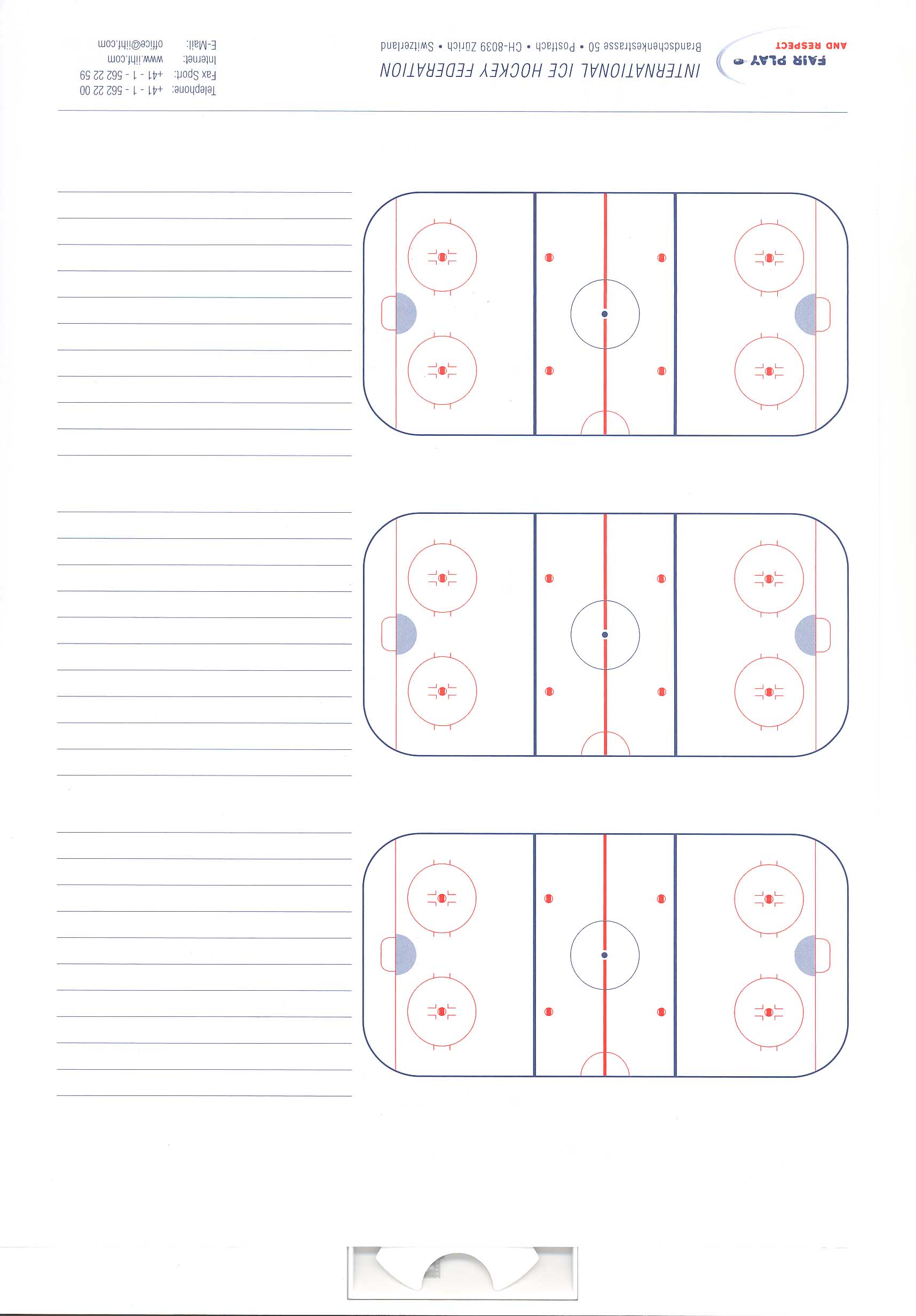 Rapport Schiedsrichtereinsatz: TextName:      Vorname:      Vorname:      Datum:      E-Mail:      E-Mail:      Tel / Natel:      Tel / Natel:      Club:      Club:      Gastclub:      Gastclub:      Datum: Stagiaire:Datum: Coach der Gastmannschaft: